Geography Focus The United KingdomUse old newspapers and magazines to recreate a collage of a map of the United Kingdom.Use an atlas to help you.Understand the terrain and physical features of key areas and select colours and textures that reflect this e.g.• greys for urban areas• greens for rural areas• blue for rivers and lakes• graduated colours to white for mountains• yellows for coastal areas/beaches.Use small, thumbnail-sized pieces of paper and layer them together to create your own UK collage. VOCABULARYTerrain – this is the landscape and what it looks likePhysical features – these are natural features on the land, like mountains, rivers or deserts for exampleCollage – this is a picture using different materials with different texturesUrban – this means the towns and the citiesRural – this means the countrysideGraduated – this means different shades of colour, darker to lighter for example. (You could make the colours darker at the bottom of the mountain, with lighter colours at the top.)There is a map on the next page to help you get started.Perhaps find out the capital cities of each of the countries that make up the United Kingdom.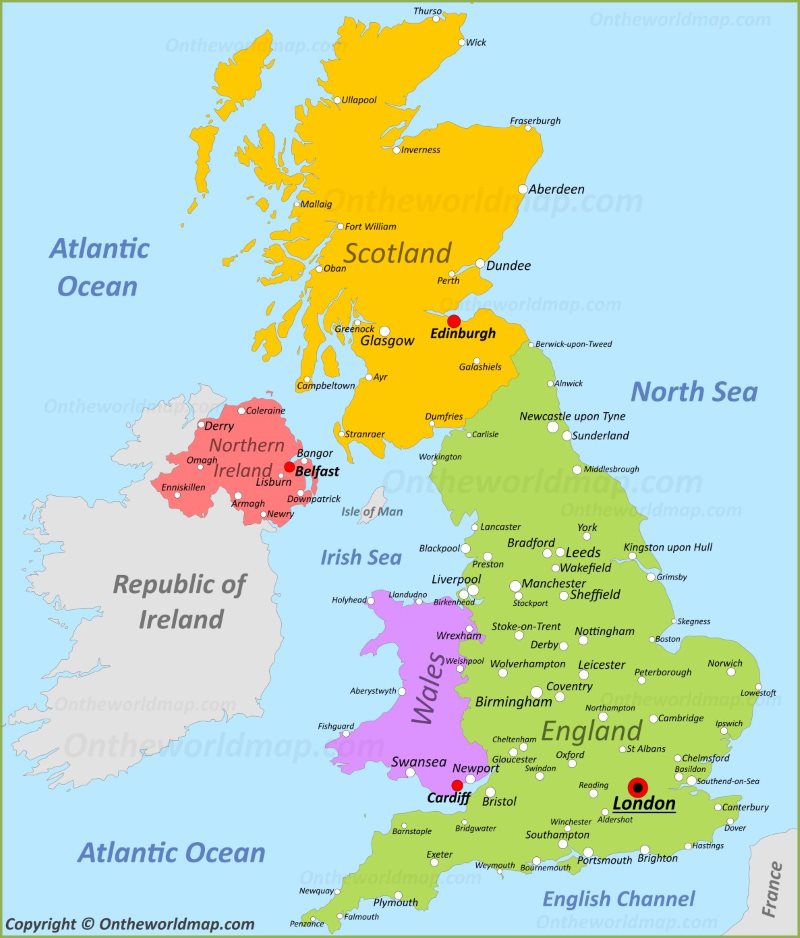 